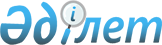 Качир ауданының 2012 - 2014 жылдарға арналған аудан бюджеті туралы
					
			Күшін жойған
			
			
		
					Павлодар облысы Качир аудандық мәслихатының 2011 жылғы 20 желтоқсандағы N 1/36 шешімі. Павлодар облысының Әділет департаментінде 2012 жылғы 10 қаңтарда N 12-8-122 тіркелді. Күші жойылды - Павлодар облысы Качир аудандық мәслихатының 2013 жылғы 17 маусымдағы N 8/14 шешімімен      Ескерту. Күші жойылды - Павлодар облысы Качир аудандық мәслихатының 17.06.2013 N 8/14 шешімімен.      РҚАО ескертпесі:

      Мәтінде авторлық орфография және пунктуация сақталған.      Ескерту. Тақырып жаңа редакцияда - Павлодар облысы Качир аудандық мәслихатының 2012.01.30 N 1/2 (2012.01.01 бастап қолданысқа енеді) шешімімен.

      Қазақстан Республикасының 2008 жылғы 4 желтоқсандағы Бюджеттік кодексінің 75-бабы 2-тармағына, Қазақстан Республикасының 2001 жылғы 23 қаңтардағы "Қазақстан Республикасындағы жергілікті мемлекеттік басқару және өзін-өзі басқару туралы" Заңының 6-бабы 1-тармағының 1) тармақшасына, Павлодар облыстық мәслихатының (IV сайланған XL сессиясы) 2011 жылғы 6 желтоқсандағы "2012 - 2014 жылдарға арналған облыстық бюджет туралы" N 404/40 шешіміне сәйкес Качир аудандық мәслихат ШЕШІМ ЕТЕДІ:



      1. 1, 2 және 3 қосымшаларға сәйкес 2012 - 2014 жылдарға, оның ішінде 2012 жылға арналған аудан бюджеті мына көлемдерде бекітілсін:

      1) кірістер – 2763983 мың теңге, оның ішінде:

      салықтық түсімдер бойынша – 309569 мың теңге;

      салықтық емес түсімдер бойынша – 5718 мың теңге;

      негізгі капиталды сатудан түскен түсімдер бойынша – 1388 мың теңге;

      трансферттердің түсімдері бойынша – 2447308 мың теңге;

      2) шығындар – 3006895 мың теңге;

      3) таза бюджеттік кредиттеу – 38390 мың теңге, оның ішінде:

      бюджеттік кредиттерді өтеуге – 2433 мың теңге;

      бюджеттік кредиттер – 40823 мың теңге;

      4) қаржы активтерімен жасалатын операциялар бойынша сальдо – 6940 мың теңге, оның ішінде:

      қаржылық активтерді сатып алуға – 6940 мың теңге;

      5) бюджеттің тапшылығы (профициті) – -288242 мың теңге;

      6) бюджеттің тапшылығын (профицитін пайдалану) қаржыландыру –   288242 мың тенге.

      Ескерту. 1-тармаққа өзгеріс енгізілді - Павлодар облысы Качир аудандық мәслихатының 2012.01.30 N 1/2 (2012.01.01 бастап қолданысқа енеді); 2012.04.12 N 2/4 (2012.01.01 бастап қолданысқа енеді);  2012.05.28 N 1/5 (2012.01.01 бастап қолданысқа енеді); 2012.07.18 N  2/6 (2012.01.01 бастап қолданысқа енеді); 2012.11.01 N 3/8 (2012.01.01 бастап қолданысқа енеді); 2012.12.07 N 1/9 (2012.01.01 бастап қолданысқа енеді) шешімдерімен.



      2. 2012 жылға аудан бюджетіне салықтардан түсетін түсімдердің жалпы сомасы мына мөлшерлерде бөлінсін:

      жеке табыс салығы бойынша – 100 пайыз;

      әлеуметтік салық бойынша – 100 пайыз.



      3. 2012 жылғы аудан бюджетінде облыстық бюджеттен аудан бюджетіне жіберілетін субвенция көлемдері 1858455 мың теңге жалпы сомада есепке алынсын.



      4. 2012 жылғы аудан бюджетінде облыстық бюджеттен білім беру объектілеріне күрделі жөңдеу және жарақтандыру өткізуіне ағымдағы мақсатты трансферттер – 41592 мың теңге сомада есепке алынсын;

      1781 мың теңге – жоғары оқу орындарында оқитын табысы аз отбасылардан шыққан және ата-анасының қамқорлығынсыз қалған студенттерге ай сайынғы көмектің төлемақы мөлшерін көбейтуге;

      60700 мың теңге – аудандық маңызы бар автомобиль жолдарын және елді мекендердің көшелерін күрделі және орташа жөндеу өткізуге.

      Ескерту. 4-тармаққа өзгеріс енгізілді - Павлодар облысы Качир аудандық мәслихатының 2012.04.12 N 2/4 (2012.01.01 бастап қолданысқа енеді); 2012.07.18 N 2/6 (2012.01.01 бастап қолданысқа енеді) шешімдерімен.



      4-1. 2012 жылға арналған аудан бюджетінде республикалық бюджеттен мақсатты ағымдағы трансферттердің көлемдері мына мөлшерлерде есепке алынсын:

      70498 мың теңге - мектепке дейінгі білім беру ұйымдарында мемлекеттік білім беру тапсырысын іске асыруға;

      10784 мың теңге - қорғаншыларға (қамқоршыларға) жетім баланы (жетім балаларды) және ата-анасының қамқорлығынсыз қалған баланы (балаларды) қамтамасыз етуге ай сайын ақшалай қаражат төлеуге;

      2418 мың теңге - үйде оқытылатын мүгедек балаларды құрал-жабдықтармен, бағдарламалық жинақпен қамтамасыз етуге;

      4094 мың теңге - негізгі орта және жалпы орта білім беретін мемлекеттік мекемелердегі физика, химия, биология кабинеттерін оқу құрал-жабдықтарымен жарықтандыруға;

      21321 мың теңге - мектеп мұғалімдеріне және мектепке дейінгі білім беру ұйымдарының тәрбиешілеріне біліктілік санаттары үшін үстемақы мөлшерін арттыруға;

      4705 мың теңге - мамандарды әлеуметтік қолдау шараларын іске асыруға;

      13662 мың теңге - эпизоотияға қарсы іс-шараларды жүргізуге;

      3531 мың теңге - "Өңірлерді дамыту" бағдарламасы шеңберінде өңірлерді экономикалық дамытуға жәрдемдесу бойынша шараларды іске асыруға ауылдық (селолық) округтерді жайғастыру мәселелерін шешуге;

      23175 мың теңге – Жұмыспен қамту 2020 бағдарламасының іс-шараларын іске асыруға;

      12888 мың теңге – Жұмыспен қамту 2020 бағдарламасы бойынша ауылдық елді мекендерді дамыту шеңберінде объектілерді жөңдеу.

      Ескерту. Шешім 4-1 тармақпен толықтырылды - Павлодар облысы Качир аудандық мәслихатының 2012.01.30 N 1/2 (2012.01.01 бастап қолданысқа енеді) шешімімен; өзгеріс енгізілді - Павлодар облысы Качир аудандық мәслихатының 2012.04.12 N 2/4 (2012.01.01 бастап қолданысқа енеді); 2012.05.28 N 1/5 (2012.01.01 бастап қолданысқа енеді); 2012.07.18 N 2/6 (2012.01.01 бастап қолданысқа енеді); 2012.12.07 N 1/9 (2012.01.01 бастап қолданысқа енеді) шешімдерімен.



      4-2. 2012 жылға арналған аудан бюджетінде республикалық бюджеттен мақсатты трансферттер 69950 мың теңге сомада есепке алынсын – ауылдық елді мекендердегі сумен жабдықтау жүйесін дамытуға;

      105048 мың теңге – Жұмыспен қамту 2020 бағдарламасы шеңберінде тұрғын жай салу және (немесе) сатып алу және инженерлік–коммуникациялық инфрақұрылымды дамытуға (немесе) сатып алуға;

      94000 мың теңге – Жұмыспен қамту 2020 бағдарламаның екінші бағыты шеңберінде жетіспейтін инженерлік–коммуникациялық инфрақұрылымды дамытуға және жайластыруға.

      Ескерту. Шешім 4-2 тармақпен толықтырылды - Павлодар облысы Качир аудандық мәслихатының 2012.01.30 N 1/2 (2012.01.01 бастап қолданысқа енеді) шешімімен; өзгеріс енгізілді - Павлодар облысы Качир аудандық мәслихатының 2012.04.12 N 2/4 (2012.01.01 бастап қолданысқа енеді); 2012.07.18 N 2/6 (2012.01.01 бастап қолданысқа енеді) шешімдерімен.



      4-3. 2012 жылға арналған аудан бюджетінде республикалық бюджеттен бюджеттік кредиттер 40823 мың теңге сомада есепке алынсын – мамандарды әлеуметтік қолдау шараларын іске асыруға.

      Ескерту. Шешім 4-3 тармақпен толықтырылды - Павлодар облысы Качир аудандық мәслихатының 2012.01.30 N 1/2 (2012.01.01 бастап қолданысқа енеді) шешімімен; өзгеріс енгізілді - Павлодар облысы Качир аудандық мәслихатының 2012.04.12 N 2/4 (2012.01.01 бастап қолданысқа енеді); 2012.11.01 N 3/8 (2012.01.01 бастап қолданысқа енеді) шешімдерімен.



      4-4. 2012 жылға арналған аудан бюджетінде облыстық бюджеттен мақсатты трансферттер 30206 мың теңге сомада есепке алынсын - ауылдық елді мекендердегі сумен жабдықтау жүйесін дамытуға;

      18500 мың теңге – білім беру объектілерін салуға және қайта жаңартуға.

      Ескерту. Шешім 4-4 тармақпен толықтырылды - Павлодар облысы Качир аудандық мәслихатының 2012.01.30 N 1/2 (2012.01.01 бастап қолданысқа енеді) шешімімен; өзгеріс енгізілді - Павлодар облысы Качир аудандық мәслихатының 2012.04.12 N 2/4 (2012.01.01 бастап қолданысқа енеді); 2012.07.18 N 2/6 (2012.01.01 бастап қолданысқа енеді) шешімдерімен.



      5. 4 қосымшаға сәйкес 2012 жылға арналған жергілікті бюджеттің атқарылу үдерісінде секвестрге жатпайтын жергілікті бюджеттік бағдарламалар тізбесі бекітілсін.



      6. 5 қосымшаға сәйкес 2012 жылға арналған әрбір кенттің, ауылдың (селоның), ауылдық (селолық) округінің бюджеттік бағдарламалар тізбесі бекітілсін.



      7. 2012 жылға ауданның жергілікті атқарушы орган резерві бекітілсін – 1194 мың теңге.

      Ескерту. 7-тармаққа өзгеріс енгізілді - Павлодар облысы Качир аудандық мәслихатының 2012.11.01 N 3/8 (2012.01.01 бастап қолданысқа енеді) шешімімен.



      8. Ауылдық жерлерде жұмыс істейтін және қалалық жағдайларда осы қызмет түрлерімен айналысатын мамандардың ставкаларымен салыстырғанда мемлекеттік қызметшілерге жатпайтын денсаулық сақтау, әлеуметтік қамтамасыз ету, білім беру, спорт, мәдениет және мұрағат ісі салаларындағы мамандарының еңбекақылары мен тарифтік ставкаларын 2012 жылда 25 пайызға көтеру сақталсын.



      9. Осы шешімнің орындалуын бақылау аудандық мәслихаттың тұрақты жоспарлы - бюджеттік комиссиясына жүктелсін.



      10. Осы шешім 2012 жылғы 1 қаңтардан бастап қолданысқа енгізіледі.      Сессия төрағасы                            Г. Нұрханова      Качир аудандық

      мәслихатының хатшысы                       С. Баяндинов

Качир аудандық мәслихатының   

(IV сайланған XXXVI кезекті сессиясы)

2011 жылғы 20 желтоқсандағы     

N 1/36 шешіміне          

1-қосымша              Качир аудандық мәслихатының

2012 жылғы 7 желтоқсандағы

N 1/9 шешіміне      

1 қосымша         2012 жылға арналған АУДАНДЫҚ БЮДЖЕТ (өзгерістермен)      Ескерту. 1-қосымша жаңа редакцияда - Павлодар облысы Качир аудандық мәслихатының 2012.12.07 N 1/9 (2012.01.01 бастап қолданысқа енеді) шешімімен.

Качир аудандық мәслихатының      

(IV сайланған XXXVI кезекті сессиясы)   

2011 жылғы 20 желтоқсандағы N 1/36 шешіміне

2-қосымша                2013 жылға арналған АУДАНДЫҚ БЮДЖЕТ

Качир аудандық мәслихатының      

(IV сайланған XXXVI кезекті сессиясы)   

2011 жылғы 20 желтоқсандағы N 1/36 шешіміне

3-қосымша                2014 жылға арналған АУДАНДЫҚ БЮДЖЕТ

Качир аудандық мәслихатының      

(IV сайланған XXXVI кезекті сессиясы)   

2011 жылғы 20 желтоқсандағы N 1/36 шешіміне

4-қосымша                2012 жылға арналған жергілікті бюджеттерді атқару

үдерісінде секвестрге жатпайтын жергілікті

бюджеттік бағдарламалардың тізбесі

Качир аудандық мәслихатының   

(IV сайланған XXXVI кезекті сессиясы)

2011 жылғы 20 желтоқсандағы     

N 1/36 шешіміне         

5-қосымша             Качир аудандық мәслихатының

2012 жылғы 7 желтоқсандағы

N 1/9 шешіміне      

2 қосымша         

Ауылының (селоның) 2012 жылға арналған

аудандық бюджеттік бағдарламалар тізбесі      Ескерту. 5-қосымша жаңа редакцияда - Павлодар облысы Качир аудандық мәслихатының 2012.12.07 N 1/9 (2012.01.01 бастап қолданысқа енеді) шешімімен.
					© 2012. Қазақстан Республикасы Әділет министрлігінің «Қазақстан Республикасының Заңнама және құқықтық ақпарат институты» ШЖҚ РМК
				СанатыСанатыСанатыСанатыСомасы мың теңгеСыныбыСыныбыСыныбыСомасы мың теңгеІшкі сыныбыІшкі сыныбыСомасы мың теңгеАтауыСомасы мың теңге123451. КІРІСТЕР2 763 9831САЛЫҚТЫҚ ТҮСІМДЕР309 56901Табыс салығы136 8672Жеке табыс салығы136 86703Әлеуметтік салық98 1801Әлеуметтік салық98 18004Меншікке салынатын салықтар67 6191Мүлікке салынатын салықтар36 4673Жер салығы3 1714Көлік құралдарына салынатын салық16 0385Бірыңғай жер салығы11 94305Тауарларға, жұмыстарға және қызметтерге салынатын ішкі салықтар5 0262Акциздер1 2323Табиғи және басқа да ресурстарды пайдаланғаны үшін түсетін түсімдер1 3174Кәсіпкерлік және кәсіби қызметті жүргізгені үшін алынатын алымдар2 47708Заңдық мәнді іс-әрекеттерді жасағаны  және (немесе) оған уәкілеттігі бар мемлекеттік органдар немесе лауазымды адамдар құжаттар бергені үшін алынатын міндетті төлемдер1 8771Мемлекеттік баж1 8772САЛЫҚТЫҚ ЕМЕС ТҮСІМДЕР5 71801Мемлекеттік меншіктен түсетін кірістер8785Мемлекет меншігіндегі мүлікті жалға беруден түсетін кірістер8717Мемлекеттік бюджеттен берілген кредиттер бойынша сыйақылар706Басқа да салықтық емес түсімдер4 8401Басқа да салықтық емес түсімдер4 8403НЕГІЗГІ КАПИТАЛДЫ САТУДАН ТҮСЕТІН ТҮСІМДЕР1 38803Жерді және материалдық емес активтерді сату13881Жерді сату13432Материалдық емес активтерді сату454ТРАНСФЕРТТЕРДІҢ ТҮСІМДЕРІ2 447 30802Мемлекеттік басқарудың жоғары тұрған органдарынан түсетін трансферттер2 447 3082Облыстық бюджеттен түсетін трансферттер2 447 308Функционалдық топФункционалдық топФункционалдық топФункционалдық топФункционалдық топСомасы (мың теңге)Кіші функцияКіші функцияКіші функцияКіші функцияСомасы (мың теңге)Бюджеттік бағдарламалардың әкiмшiсiБюджеттік бағдарламалардың әкiмшiсiБюджеттік бағдарламалардың әкiмшiсiСомасы (мың теңге)БағдарламаБағдарламаСомасы (мың теңге)АтауыСомасы (мың теңге)123456II. ШЫҒЫНДАР3 006 89501Жалпы сипаттағы мемлекеттiк қызметтер250 7991Мемлекеттiк басқарудың жалпы функцияларын орындайтын өкiлдiк, атқарушы және басқа органдар222 930112Аудан (облыстық маңызы бар қала) мәслихатының аппараты16 776001Аудан (облыстық маңызы бар қала) мәслихатының қызметін қамтамасыз ету жөніндегі қызметтер13 588003Мемлекеттік органның күрделі шығыстары3 188122Аудан (облыстық маңызы бар қала) әкімінің аппараты64 492001Аудан (облыстық маңызы бар қала) әкімінің қызметін қамтамасыз ету жөніндегі қызметтер59 292003Мемлекеттік органның күрделі шығыстары5 200123Қаладағы аудан, аудандық маңызы бар қала, кент, ауыл (село), ауылдық (селолық) округ әкімінің аппараты141 662001Қаладағы аудан, аудандық маңызы бар қаланың, кент, ауыл (село), ауылдық (селолық) округ әкімінің қызметін қамтамасыз ету жөніндегі қызметтер137 025022Мемлекеттік органның күрделі шығыстары4 6372Қаржылық қызмет14 775452Ауданның (облыстық маңызы бар қаланың) қаржы бөлімі14 775001Ауданның (облыстық маңызы бар қаланың) бюджетін орындау және ауданның (облыстық маңызы бар қаланың) коммуналдық меншігін басқару саласындағы мемлекеттік саясатты іске асыру жөніндегі қызметтер14 500010Жекешелендіру, коммуналдық меншікті басқару, жекешелендіруден кейінгі қызмет және осыған байланысты дауларды реттеу75018Мемлекеттік органның күрделі шығыстары2005Жоспарлау және статистикалық қызмет13 094453Ауданның (облыстық маңызы бар қаланың) экономика және бюджеттік жоспарлау бөлімі13 094001Экономикалық саясатты, мемлекеттік жоспарлау жүйесін қалыптастыру мен дамыту және аудандық (облыстық маңызы бар қаланы) басқару саласындағы мемлекеттік саясатты іске асыру жөніндегі қызметтер12 794004Мемлекеттік органның күрделі шығыстары30002Қорғаныс8 5931Әскери мұқтаждықтар6 043122Аудан (облыстық маңызы бар қала) әкімінің аппараты6 043005Жалпыға бірдей әскери міндетті атқару шеңберіндегі іс-шаралар6 0432Төтенше жағдайлар жөнiндегi жұмыстарды ұйымдастыру2 550122Аудан (облыстық маңызы бар қала) әкімінің аппараты2 550007Аудандық (қалалық) ауқымдағы дала өрттерінің, сондай-ақ мемлекеттік өртке қарсы қызмет органдары құрылмаған елдi мекендерде өрттердің алдын алу және оларды сөндіру жөніндегі іс-шаралар2 55004Бiлiм беру1 626 9641Мектепке дейiнгi тәрбиелеу және оқыту190 374123Қаладағы аудан, аудандық маңызы бар қала, кент, ауыл (село), ауылдық (селолық) округ әкімінің аппараты116 235004Мектепке дейінгі тәрбиелеу және оқыту ұйымдарын қолдау96 552025Республикалық бюджеттен берілетін нысаналы трансферттер есебінен жалпы үлгідегі, арнайы (түзету), дарынды балалар үшін мамандандырылған, жетім балалар мен ата-аналарының қамқорынсыз қалған балалар үшін балабақшалар, шағын орталықтар, мектеп интернаттары, кәмелеттік жасқа толмағандарды бейімдеу орталықтары тәрбиешілеріне біліктілік санаты үшін қосымша ақының мөлшерін ұлғайту797041Мектепке дейінгі білім беру ұйымдарында мемлекеттік білім беру тапсырысын іске асыруға18 886464Ауданның (облыстық маңызы бар қаланың) білім бөлімі74 139040Мектепке дейінгі білім беру ұйымдарында мемлекеттік білім беру тапсырысын іске асыруға74 1392Бастауыш, негізгі орта және жалпы орта білім беру1 270 275123Қаладағы аудан, аудандық маңызы бар қала, кент, ауыл (село), ауылдық (селолық) округ әкімінің аппараты8 281005Ауылдық (селолық) жерлерде балаларды мектепке дейін тегін алып баруды және кері алып келуді ұйымдастыру8 281464Ауданның (облыстық маңызы бар қаланың) білім бөлімі1 261 994003Жалпы білім беру1 205 742006Балаларға қосымша білім беру35 728064Бастауыш, негізгі орта, жалпыға бірдей орта білім беру ұйымдарының (дарынды балаларға арналған мамандандырылған (жалпы үлгідегі, арнайы (түзету); жетім балаларға және ата-анасының қамқорлығынсыз қалған балаларға арналған ұйымдар): мектептердің, мектеп-интернаттарының мұғалімдеріне біліктілік санаты үшін қосымша ақы мөлшерін республикалық бюджеттен берілетін трансферттер есебінен ұлғайту20 5249Бiлiм беру саласындағы өзге де қызметтер166 315464Ауданның (облыстық маңызы бар қаланың) білім бөлімі147 815001Жергілікті деңгейде білім беру саласындағы мемлекеттік саясатты іске асыру жөніндегі қызметтер9 302005Ауданның (облыстық маңызы бар қаланың) мемлекеттік білім беру мекемелер үшін оқулықтар мен оқу-әдiстемелiк кешендерді сатып алу және жеткізу10 952007Аудандық (қалалық) ауқымдағы мектеп олимпиадаларын және мектептен тыс іс-шараларды өткiзу2 105015Республикалық бюджеттен берілетін трансферттер есебінен жетім баланы (жетім балаларды) және ата-аналарының қамқорынсыз қалған баланы (балаларды) күтіп-ұстауға асыраушыларына ай сайынғы ақшалай қаражат төлемдері10 784020Республикалық бюджеттен берілетін трансферттер есебінен үйде оқытылатын мүгедек балаларды жабдықпен, бағдарламалық қамтыммен қамтамасыз ету2 418067Ведомстволық бағыныстағы мемлекеттік мекемелерінің және ұйымдарының күрделі шығыстары112 254472Ауданның (облыстық маңызы бар қаланың) құрылыс, сәулет және қала құрылысы бөлімі18 500037Білім беру объектілерін салу және реконструкциялау18 50006Әлеуметтiк көмек және әлеуметтiк қамтамасыз ету136 5192Әлеуметтiк көмек116 125451Ауданның (облыстық маңызы бар қаланың) жұмыспен қамту және әлеуметтік бағдарламалар бөлімі116 125002Еңбекпен қамту бағдарламасы25 301004Ауылдық жерлерде тұратын денсаулық сақтау, білім беру, әлеуметтік қамтамасыз ету, мәдениет, спорт және ветеринар мамандарына отын сатып алуға Қазақстан Республикасының заңнамасына сәйкес әлеуметтік көмек көрсету11 304005Мемлекеттік атаулы әлеуметтік көмек102007Жергілікті өкілетті органдардың шешімі бойынша мұқтаж азаматтардың жекелеген топтарына әлеуметтік көмек43 814010Үйден тәрбиеленіп оқытылатын мүгедек балаларды материалдық қамтамасыз ету798014Мұқтаж азаматтарға үйде әлеуметтiк көмек көрсету19 50601618 жасқа дейінгі балаларға мемлекеттік жәрдемақылар3 857017Мүгедектерді оңалту жеке бағдарламасына сәйкес, мұқтаж мүгедектерді міндетті гигиеналық құралдармен және ымдау тілі мамандарының қызмет көрсетуін, жеке көмекшілермен қамтамасыз ету2 592023Жұмыспен қамту орталықтарының қызметін қамтамасыз ету8 8519Әлеуметтiк көмек және әлеуметтiк қамтамасыз ету салаларындағы өзге де қызметтер20 394451Ауданның (облыстық маңызы бар қаланың) жұмыспен қамту және әлеуметтік бағдарламалар бөлімі20 394001Жергілікті деңгейде жұмыспен қамтуды қамтамасыз ету және халық үшін әлеуметтік бағдарламаларды іске асыру саласындағы мемлекеттік саясатты іске асыру жөніндегі қызметтер19 429011Жәрдемақыларды және басқа да әлеуметтік төлемдерді есептеу, төлеу мен жеткізу бойынша қызметтерге ақы төлеу488067Ведомстволық бағыныстағы мемлекеттік мекемелерінің және ұйымдарының күрделі шығыстары47707Тұрғын үй-коммуналдық шаруашылық469 9611Тұрғын үй шаруашылығы304 610123Қаладағы аудан, аудандық маңызы бар қала, кент, ауыл (село), ауылдық (селолық) округ әкімінің аппараты8 670007Аудандық маңызы бар қаланың, кенттің, ауылдың (селоның), ауылдық (селолық) округтің мемлекеттік тұрғын үй қорының сақталуын ұйымдастыру8 670457Ауданның (облыстық маңызы бар қаланың) мәдениет, тілдерді дамыту, дене шынықтыру және спорт бөлімі12 888024Жұмыспен қамту 2020 бағдарламасы бойынша аулдык елді мекендерді дамыту шеңберінде объектілерді жөндеу12 888458Ауданның (облыстық маңызы бар қаланың) тұрғын үй-коммуналдық шаруашылығы, жолаушылар көлігі және автомобиль жолдары бөлімі7 527004Азаматтардың жекелеген санаттарын тұрғын үймен қамтамасыз ету7 527472Ауданның (облыстық маңызы бар қаланың) құрылыс, сәулет және қала құрылысы бөлімі275 525003Мемлекеттік коммуналдық тұрғын үй қорының тұрғын үйін жобалау, салу және (немесе) сатып алу1 380072Жұмыспен қамту 2020 бағдарламасы шеңберінде тұрғын жай салу және (немесе) сатып алу және инженерлік коммуникациялық инфрақұрылымдарды дамыту (немесе) сатып алу180 145074Жұмыспен қамту 2020 бағдарламасының екінші бағыты шеңберінде жетіспейтін инженерлік-коммуникациялық инфрақұрылымды дамытуға және жайластыруға94 0002Коммуналдық шаруашылық123 770458Ауданның (облыстық маңызы бар қаланың) тұрғын үй-коммуналдық шаруашылығы, жолаушылар көлігі және автомобиль жолдары бөлімі23 614012Сумен жабдықтау және су бұру жүйесінің жұмыс істеуі23 614472Ауданның (облыстық маңызы бар қаланың) құрылыс, сәулет және қала құрылысы бөлімі100 156006Сумен жабдықтау және су бұру жүйесін дамыту100 1563Елді мекендерді абаттандыру41 581123Қаладағы аудан, аудандық маңызы бар қала, кент, ауыл (село), ауылдық (селолық) округ әкімінің аппараты37 081008Елді мекендердің көшелерін жарықтандыру9 247009Елді мекендердің санитариясын қамтамасыз ету2 294011Елді мекендерді абаттандыру мен көгалдандыру25 540458Ауданның (облыстық маңызы бар қаланың) тұрғын үй-коммуналдық шаруашылығы, жолаушылар көлігі және автомобиль жолдары бөлімі4 500016Елді мекендердің санитариясын қамтамасыз ету4 50008Мәдениет, спорт, туризм және ақпараттық кеңістiк173 8261Мәдениет саласындағы қызмет83 908123Қаладағы аудан, аудандық маңызы бар қала, кент, ауыл (село), ауылдық (селолық) округ әкімінің аппараты30006Жергілікті деңгейде мәдени-демалыс жұмыстарын қолдау30457Ауданның (облыстық маңызы бар қаланың) мәдениет, тілдерді дамыту, дене шынықтыру және спорт бөлімі83 878003Мәдени-демалыс жұмысын қолдау83 8782Спорт3 610457Ауданның (облыстық маңызы бар қаланың) мәдениет, тілдерді дамыту, дене шынықтыру және спорт бөлімі3 610009Аудандық (облыстық маңызы бар қалалық) деңгейде спорттық жарыстар өткiзу1 807010Әртүрлi спорт түрлерi бойынша ауданның (облыстық маңызы бар қаланың) құрама командаларының мүшелерiн дайындау және олардың облыстық спорт жарыстарына қатысуы1 8033Ақпараттық кеңiстiк37 923456Ауданның (облыстық маңызы бар қаланың) ішкі саясат бөлімі13004002Газеттер мен журналдар арқылы мемлекеттік ақпараттық саясат жүргізу жөніндегі қызметтер11 334005Телерадиохабарларын тарату арқылы мемлекеттік ақпараттық саясатты жүргізу жөніндегі қызметтер1 670457Ауданның (облыстық маңызы бар қаланың) мәдениет, тілдерді дамыту, дене шынықтыру және спорт бөлімі24 919006Аудандық (қалалық) кiтапханалардың жұмыс iстеуi23 919007Мемлекеттік тілді және Қазақстан халықтарының басқа да тілдерін дамыту10009Мәдениет, спорт, туризм және ақпараттық кеңiстiктi ұйымдастыру жөнiндегi өзге де қызметтер48 385456Ауданның (облыстық маңызы бар қаланың) ішкі саясат бөлімі8 073001Жергілікті деңгейде ақпарат, мемлекеттілікті нығайту және азаматтардың әлеуметтік сенімділігін қалыптастыру саласында мемлекеттік саясатты іске асыру жөніндегі қызметтер6 553003Жастар саясаты саласындағы өңірліқ бағдарламаларды  iске асыру1 370006Мемлекеттік органның күрделі шығыстары150457Ауданның (облыстық маңызы бар қаланың) мәдениет, тілдерді дамыту, дене шынықтыру және спорт бөлімі40 312001Жергілікті деңгейде мәдениет, тілдерді дамыту, дене шынықтыру және спорт саласындағы мемлекеттік саясатты іске асыру жөніндегі қызметтер9 823014Мемлекеттік органның күрделі шығыстары140032Ведомстволық бағыныстағы мемлекеттік мекемелерінің және ұйымдарының күрделі шығыстары30 34909Отын-энергетикалық кешенi және жер қойнауын пайдалану8509Отын-энергетика кешені және жер қойнауын пайдалану саласындағы өзге де қызметтер850472Ауданның (облыстық маңызы бар қаланың) құрылыс, сәулет және қала құрылысы бөлімі850009Жылу–энергетикалық жүйені дамыту85010Ауыл, су, орман, балық шаруашылығы, ерекше қорғалатын табиғи аумақтар, қоршаған ортаны және жануарлар дүниесін қорғау, жер қатынастары38 5431Ауыл шаруашылығы16 499453Ауданның (облыстық маңызы бар қаланың) экономика және бюджеттік жоспарлау бөлімі4 705099Мамандардың әлеуметтік көмек көрсетуі жөніндегі шараларды іске асыру4 705472Ауданның (облыстық маңызы бар қаланың) құрылыс, сәулет және қала құрылысы бөлімі640010Ауыл шаруашылығы объектілерін дамыту640473Ауданның (облыстық маңызы бар қаланың) ветеринария бөлімі11 154001Жергілікті деңгейде ветеринария саласындағы мемлекеттік саясатты іске асыру жөніндегі қызметтер8 224003Мемлекеттік органның күрделі шығыстары1 930007Қаңғыбас иттер мен мысықтарды аулауды және жоюды ұйымдастыру1 0006Жер қатынастары8 382463Ауданның (облыстық маңызы бар қаланың) жер қатынастары бөлімі8 382001Аудан (облыстық маңызы бар қала) аумағында жер қатынастарын реттеу саласындағы мемлекеттік саясатты іске асыру жөніндегі қызметтер7 720004Жердi аймақтарға бөлу жөнiндегi жұмыстарды ұйымдастыру6629Ауыл, су, орман, балық шаруашылығы және қоршаған ортаны қорғау мен жер қатынастары саласындағы өзге де қызметтер13 662473Ауданның (облыстық маңызы бар қаланың) ветеринария бөлімі13 662011Эпизоотияға қарсы іс-шаралар жүргізу13 66211Өнеркәсіп, сәулет, қала құрылысы және құрылыс қызметі14 7552Сәулет, қала құрылысы және құрылыс қызметі14 755472Ауданның (облыстық маңызы бар қаланың) құрылыс, сәулет және қала құрылысы бөлімі14 755001Жергілікті деңгейде құрылыс, сәулет және қала құрылысы саласындағы мемлекеттік саясатты іске асыру жөніндегі қызметтер8 555013Аудан аумағында қала құрылысын дамытудың кешенді схемаларын, аудандық (облыстық) маңызы бар қалалардың, кенттердің және өзге де ауылдық елді мекендердің бас жоспарларын әзірлеу6 20012Көлiк және коммуникация120 803 1Автомобиль көлiгi115 700123Қаладағы аудан, аудандық маңызы бар қала, кент, ауыл (село), ауылдық (селолық) округ әкімінің аппараты25 680013Аудандық маңызы бар қалаларда, кенттерде, ауылдарда (селоларда), ауылдық (селолық) округтерде автомобиль жолдарының жұмыс істеуін қамтамасыз ету25 680458Ауданның (облыстық маңызы бар қаланың) тұрғын үй-коммуналдық шаруашылығы, жолаушылар көлігі және автомобиль жолдары бөлімі90 020023Автомобиль жолдарының жұмыс істеуін қамтамасыз ету90 0209Көлiк және коммуникациялар саласындағы өзге де қызметтер5 103458Ауданның (облыстық маңызы бар қаланың) тұрғын үй-коммуналдық шаруашылығы, жолаушылар көлігі және автомобиль жолдары бөлімі5 103024Кентiшiлiк (қалаiшiлiк), қала маңындағы ауданiшiлiк қоғамдық жолаушылар тасымалдарын ұйымдастыру5 10313Өзгелер28 0623Кәсiпкерлiк қызметтi қолдау және бәсекелестікті қорғау330454Ауданның (облыстық маңызы бар қаланың) кәсіпкерлік және ауыл шаруашылығы бөлімі330006Кәсіпкерлік қызметті қолдау3309Өзгелер27 732123Қаладағы аудан, аудандық маңызы бар қала, кент, ауыл (село), ауылдық (селолық) округ әкімінің аппараты3 531040Республикалық бюджеттен берілетін нысаналы трансферттер есебінен "Өңірлерді дамыту" Бағдарламасы шеңберінде өңірлерді экономикалық дамытуға жәрдемдесу бойынша шараларды іске асыру3 531452Ауданның (облыстық маңызы бар қаланың) қаржы бөлімі1 194012Ауданның (облыстық маңызы бар қаланың) жергілікті атқарушы органының резерві1 194454Ауданның (облыстық маңызы бар қаланың) кәсіпкерлік және ауыл шаруашылығы бөлімі15 626001Жергілікті деңгейде кәсіпкерлік, өнеркәсіп және ауыл шаруашылығы саласындағы мемлекеттік саясатты іске асыру жөніндегі қызметтер15 626458Ауданның (облыстық маңызы бар қаланың) тұрғын үй-коммуналдық шаруашылығы, жолаушылар көлігі және автомобиль жолдары бөлімі7 381001Жергілікті деңгейде тұрғын үй-коммуналдық шаруашылығы, жолаушылар көлігі және автомобиль жолдары саласындағы мемлекеттік саясатты іске асыру жөніндегі қызметтер7 38114Борышқа қызмет көрсету71Борышқа қызмет көрсету7452Ауданның (облыстық маңызы бар қаланың) қаржы бөлімі7013Жергілікті атқарушы органдардың облыстық бюджеттен қарыздар бойынша сыйақылар мен өзге де төлемдерді төлеу бойынша борышына қызмет көрсету715Трансферттер137 2131Трансферттер137 213452Ауданның (облыстық маңызы бар қаланың) қаржы бөлімі137 213006Пайдаланылмаған (толық пайдаланылмаған) нысаналы трансферттерді қайтару133 228024Мемлекеттік органдардың функцияларын мемлекеттік басқарудың төмен тұрған деңгейлерінен жоғарғы деңгейлерге беруге байланысты жоғары тұрған бюджеттерге берілетін ағымдағы нысаналы трансферттер3 985III. ТАЗА БЮДЖЕТТІК КРЕДИТТЕУ38 39010Ауыл, су, орман, балық шаруашылығы, ерекше қорғалатын табиғи аумақтар, қоршаған ортаны және жануарлар дүниесін қорғау, жер қатынастары40 82311Ауыл шаруашылығы40 823453Ауданның (облыстық маңызы бар қаланың) экономика және бюджеттік жоспарлау бөлімі40 823006Мамандарды әлеуметтік қолдау шараларын іске асыру үшін бюджеттік кредиттер40 8235Бюджеттік кредиттерді өтеу2 43301Бюджеттік кредиттерді өтеу2 4331Мемлекеттік бюджеттен берілген бюджеттік кредиттерді өтеу2 433IV. ҚАРЖЫ АКТИВТЕРІМЕН ЖАСАЛАТЫН ОПЕРАЦИЯЛАР БОЙЫНША САЛЬДО6 940Қаржылық активтерді сатып алуға6 94013Өзгелер6 9409Өзгелер6 940452Ауданның (облыстық маңызы бар қаланың) қаржы бөлімі6 940014Занды тұлғалардың жарғылық капиталын қалыптастыру немесе ұлғайту6 940V. БЮДЖЕТ ТАПШЫЛЫҒЫ (ПРОФИЦИТІ)-288 242VI. БЮДЖЕТ ТАПШЫЛЫҒЫҒЫН ҚАРЖЫЛАНДЫРУ (ПРОФИЦИТІН ПАЙДАЛАНУ)288 242СанатыСанатыСанатыСанатыМың теңгеСыныбыСыныбыСыныбыМың теңгеІшкі сыныбыІшкі сыныбыМың теңгеАтауыМың теңге12345І. КІРІСТЕР2 187 9701САЛЫҚТЫҚ ТҮСІМДЕР288 58601Табыс салығы118 0692Жеке табыс салығы118 06903Әлеуметтік салық92 2231Әлеуметтік салық92 22304Меншікке салынатын салықтар60 1751Мүлікке салынатын салықтар25 2433Жер салығы3 7504Көлік құралдарына салынатын салық16 3335Бірыңғай жер салығы14 84905Тауарларға, жұмыстарға және қызметтерге салынатын ішкі салықтар16 1822Акциздер12 4783Табиғи және басқа ресурстарды пайдаланғаны үшін түсетін түсімдер1 1404Кәсіпкерлік және кәсіби қызметті жүргізгені үшін алынатын алымдар2 56408Заңдық мәнді іс-әрекеттерді жасағаны және (немесе) оған уәкілеттігі бар мемлекеттік органдар немесе лауазымды адамдар құжаттар бергені үшін алатын міндетті төлемдер1 9371Мемлекеттік баж1 9372САЛЫҚТЫҚ ЕМЕС ТҮСІМДЕР5 45601Мемлекеттік меншіктен түсетін кірістер9565Мемлекет меншігіндегі мүлікті жалға беруден түсетін кірістер95606Басқа да салықтық емес түсімдер4 5001Басқа да салықтық емес түсімдер4 5003НЕГІЗГІ КАПИТАЛДЫ САТУДАН ТҮСЕТІН ТҮСІМДЕР2 65101Мемлекеттік мекемелерге бекітілген мемлекеттік мүлікті сату2 6511Мемлекеттік мекемелерге бекітілген мемлекеттік мүлікті сату2 6514ТРАНСФЕРТТЕРДІҢ ТҮСІМДЕРІ1 891 27702Мемлекеттік басқарудың жоғары тұрған органдарынан түсетін трансферттер1 891 2772Облыстық бюджеттен түсетін трансферттер1 891 277Функционалдық топФункционалдық топФункционалдық топФункционалдық топФункционалдық топСомасы (мың теңге)Кіші функцияКіші функцияКіші функцияКіші функцияСомасы (мың теңге)Бюджеттік бағдарламалардың әкiмшiсiБюджеттік бағдарламалардың әкiмшiсiБюджеттік бағдарламалардың әкiмшiсiСомасы (мың теңге)БағдарламаБағдарламаСомасы (мың теңге)АтауыСомасы (мың теңге)123456II. ШЫҒЫНДАР2 187 97001Жалпы сипаттағы мемлекеттiк қызметтер220 6361Мемлекеттiк басқарудың жалпы функцияларын орындайтын өкiлдiк, атқарушы және басқа органдар193 913112Аудан (облыстық маңызы бар қала) мәслихатының аппараты12 471001Аудан (облыстық маңызы бар қала) мәслихатының қызметін қамтамасыз ету жөніндегі қызметтер12 47111122Аудан (облыстық маңызы бар қала) әкімінің аппараты51 354001Аудан (облыстық маңызы бар қала) әкімінің қызметін қамтамасыз ету жөніндегі қызметтер51 354123Қаладағы аудан, аудандық маңызы бар қала, кент, ауыл (село), ауылдық (селолық) округ әкімінің аппараты130 088001Қаладағы аудан, аудандық маңызы бар қаланың, кент, ауыл (село), ауылдық (селолық) округ әкімінің қызметін қамтамасыз ету жөніндегі қызметтер130 0882Қаржылық қызмет13 72812452Ауданның (облыстық маңызы бар қаланың) қаржы бөлімі13 728001Ауданның (облыстық маңызы бар қаланың) бюджетін орындау және ауданның (облыстық маңызы бар қаланың) коммуналдық меншігін басқару саласындағы мемлекеттік саясатты іске асыру жөніндегі қызметтер13 529003Салық салу мақсатында мүлікті бағалауды жүргізу19915Жоспарлау және статистикалық қызмет12 995453Ауданның (облыстық маңызы бар қаланың) экономика және бюджеттік жоспарлау бөлімі12 995001Экономикалық саясатты, мемлекеттік жоспарлау жүйесін қалыптастыру мен дамыту және аудандық (облыстық маңызы бар қаланы) басқару саласындағы мемлекеттік саясатты іске асыру жөніндегі қызметтер12 99502Қорғаныс22 41221Әскери мұқтаждықтар5 31921122Аудан (облыстық маңызы бар қала) әкімінің аппараты5 319005Жалпыға бірдей әскери міндетті атқару шеңберіндегі іс-шаралар5 31922Төтенше жағдайлар жөнiндегi жұмыстарды ұйымдастыру17 093122Аудан (облыстық маңызы бар қала) әкімінің аппараты17 093007Аудандық (қалалық) ауқымдағы дала өрттерінің, сондай-ақ мемлекеттік өртке қарсы қызмет органдары құрылмаған елдi мекендерде өрттердің алдын алу және оларды сөндіру жөніндегі іс-шаралар17 09304Бiлiм беру1 446 28441Мектепке дейiнгi тәрбиелеу және оқыту130 875123Қаладағы аудан, аудандық маңызы бар қала, кент, ауыл (село), ауылдық (селолық) округ әкімінің аппараты130 875004Мектепке дейінгі тәрбиелеу және оқыту ұйымдарын қолдау130 87542Бастауыш, негізгі орта және жалпы орта білім беру1 292 2644123Қаладағы аудан, аудандық маңызы бар қала, кент, ауыл (село), ауылдық (селолық) округ әкімінің аппараты8 825005Ауылдық (селолық) жерлерде балаларды мектепке дейін тегін алып баруды және кері алып келуді ұйымдастыру8 82542464Ауданның (облыстық маңызы бар қаланың) білім бөлімі1 283 43942464003Жалпы білім беру1 252 04042464006Балаларға қосымша білім беру31 39949Бiлiм беру саласындағы өзге де қызметтер23 14549464Ауданның (облыстық маңызы бар қаланың) білім бөлімі23 145001Жергілікті деңгейде білім беру саласындағы мемлекеттік саясатты іске асыру жөніндегі қызметтер9 177005Ауданның (облыстық маңызы бар қаланың) мемлекеттік білім беру мекемелер үшін оқулықтар мен оқу-әдiстемелiк кешендерді сатып алу және жеткізу11 717007Аудандық (қалалық) ауқымдағы мектеп олимпиадаларын және мектептен тыс іс-шараларды өткiзу2 25106Әлеуметтiк көмек және әлеуметтiк қамтамасыз ету102 39562Әлеуметтiк көмек84 274123Қаладағы аудан, аудандық маңызы бар қала, кент, ауыл (село), ауылдық (селолық) округ әкімінің аппараты15 81762123003Мұқтаж азаматтарға үйінде әлеуметтік көмек көрсету15 817451Ауданның (облыстық маңызы бар қаланың) жұмыспен қамту және әлеуметтік бағдарламалар бөлімі68 45762451002Еңбекпен қамту бағдарламасы11 14662451005Мемлекеттік атаулы әлеуметтік көмек3 195006Тұрғын үй көмегі47007Жергілікті өкілетті органдардың шешімі бойынша мұқтаж азаматтардың жекелеген топтарына әлеуметтік көмек40 796010Үйден тәрбиеленіп оқытылатын мүгедек балаларды материалдық қамтамасыз ету96301618 жасқа дейінгі балаларға мемлекеттік жәрдемақылар9 235017Мүгедектерді оңалту жеке бағдарламасына сәйкес, мұқтаж мүгедектерді міндетті гигиеналық құралдармен және ымдау тілі мамандарының қызмет көрсетуін, жеке көмекшілермен қамтамасыз ету3 0759Әлеуметтiк көмек және әлеуметтiк қамтамасыз ету салаларындағы өзге де қызметтер18 121451Ауданның (облыстық маңызы бар қаланың) жұмыспен қамту және әлеуметтік бағдарламалар бөлімі18 121001Жергілікті деңгейде жұмыспен қамтуды қамтамасыз ету және халық үшін әлеуметтік бағдарламаларды іске асыру саласындағы мемлекеттік саясатты іске асыру жөніндегі қызметтер17 258011Жәрдемақыларды және басқа да әлеуметтік төлемдерді есептеу, төлеу мен жеткізу бойынша қызметтерге ақы төлеу86307Тұрғын үй-коммуналдық шаруашылық102 69771Тұрғын үй шаруашылығы29 702123Қаладағы аудан, аудандық маңызы бар қала, кент, ауыл (село), ауылдық (селолық) округ әкімінің аппараты21 651007Аудандық маңызы бар қаланың, кенттің, ауылдың (селоның), ауылдық (селолық) округтің мемлекеттік тұрғын үй қорының сақталуын ұйымдастыру21 651458Ауданның (облыстық маңызы бар қаланың) тұрғын үй-коммуналдық шаруашылығы, жолаушылар көлігі және автомобиль жолдары бөлімі8 051004Азаматтардың жекелеген санаттарын тұрғын үймен қамтамасыз ету8 05172Коммуналдық шаруашылық16 451458Ауданның (облыстық маңызы бар қаланың) тұрғын үй-коммуналдық шаруашылығы, жолаушылар көлігі және автомобиль жолдары бөлімі16 45172458012Сумен жабдықтау және су бұру жүйесінің жұмыс істеуі16 45173Елді мекендерді абаттандыру56 544123Қаладағы аудан, аудандық маңызы бар қала, кент, ауыл (село), ауылдық (селолық) округ әкімінің аппараты43 55673123008Елді мекендердің көшелерін жарықтандыру9 15473123009Елді мекендердің санитариясын қамтамасыз ету11 525010Жерлеу орындарын күтіп-ұстау және туысы жоқ адамдарды жерлеу3 78073123011Елді мекендерді абаттандыру мен көгалдандыру19 097458Ауданның (облыстық маңызы бар қаланың) тұрғын үй-коммуналдық шаруашылығы, жолаушылар көлігі және автомобиль жолдары бөлімі12 988016Елді мекендердің санитариясын қамтамасыз ету7 988018Елді мекендерді абаттандыру мен көгалдандыру5 00008Мәдениет, спорт, туризм және ақпараттық кеңістiк160 57581Мәдениет саласындағы қызмет102 212123Қаладағы аудан, аудандық маңызы бар қала, кент, ауыл (село), ауылдық (селолық) округ әкімінің аппараты3281123006Жергілікті деңгейде мәдени-демалыс жұмыстарын қолдау32457Ауданның (облыстық маңызы бар қаланың) мәдениет, тілдерді дамыту, дене шынықтыру және спорт бөлімі102 18081455003Мәдени-демалыс жұмысын қолдау102 18082Спорт3 337457Ауданның (облыстық маңызы бар қаланың) мәдениет, тілдерді дамыту, дене шынықтыру және спорт бөлімі3 337009Аудандық (облыстық маңызы бар қалалық) деңгейде спорттық жарыстар өткiзу1 417010Әртүрлi спорт түрлерi бойынша ауданның (облыстық маңызы бар қаланың) құрама командаларының мүшелерiн дайындау және олардың облыстық спорт жарыстарына қатысуы1 92083Ақпараттық кеңiстiк38 602456Ауданның (облыстық маңызы бар қаланың) ішкі саясат бөлімі13 908002Газеттер мен журналдар арқылы мемлекеттік ақпараттық саясат жүргізу жөніндегі қызметтер12 071005Телерадиохабарларын тарату арқылы мемлекеттік ақпараттық саясатты жүргізу жөніндегі қызметтер1 837457Ауданның (облыстық маңызы бар қаланың) мәдениет, тілдерді дамыту, дене шынықтыру және спорт бөлімі24 694006Аудандық (қалалық) кiтапханалардың жұмыс iстеуi23 629007Мемлекеттік тілді және Қазақстан халықтарының басқа да тілдерін дамыту10659Мәдениет, спорт, туризм және ақпараттық кеңiстiктi ұйымдастыру жөнiндегi өзге де қызметтер16 424456Ауданның (облыстық маңызы бар қаланың) ішкі саясат бөлімі7 199001Жергілікті деңгейде ақпарат, мемлекеттілікті нығайту және азаматтардың әлеуметтік сенімділігін қалыптастыру саласында мемлекеттік саясатты іске асыру жөніндегі қызметтер6 065003Жастар саясаты саласында іс-шараларды iске асыру1 134457Ауданның (облыстық маңызы бар қаланың) мәдениет, тілдерді дамыту, дене шынықтыру және спорт бөлімі9 225001Жергілікті деңгейде мәдениет, тілдерді дамыту, дене шынықтыру және спорт саласындағы мемлекеттік саясатты іске асыру жөніндегі қызметтер9 22510Ауыл, су, орман, балық шаруашылығы, ерекше қорғалатын табиғи аумақтар, қоршаған ортаны және жануарлар дүниесін қорғау, жер қатынастары25 776101Ауыл шаруашылығы19 582472Ауданның (облыстық маңызы бар қаланың) құрылыс, сәулет және қала құрылысы бөлімі10 000010Ауыл шаруашылығы объектілерін дамыту10 000473Ауданның (облыстық маңызы бар қаланың) ветеринария бөлімі9 582001Жергілікті деңгейде ветеринария саласындағы мемлекеттік саясатты іске асыру жөніндегі қызметтер8 082007Қаңғыбас иттер мен мысықтарды аулауды және жоюды ұйымдастыру1 5006Жер қатынастары6 19410463Ауданның (облыстық маңызы бар қаланың) жер қатынастары бөлімі6 194001Аудан (облыстық маңызы бар қала) аумағында жер қатынастарын реттеу саласындағы мемлекеттік саясатты іске асыру жөніндегі қызметтер6 19411Өнеркәсіп, сәулет, қала құрылысы және құрылыс қызметі8 279112Сәулет, қала құрылысы және құрылыс қызметі8 279472Ауданның (облыстық маңызы бар қаланың) құрылыс, сәулет және қала құрылысы бөлімі8 279001Жергілікті деңгейде құрылыс, сәулет және қала құрылысы саласындағы мемлекеттік саясатты іске асыру жөніндегі қызметтер8 27912Көлiк және коммуникация66 200121Автомобиль көлiгi62 628123Қаладағы аудан, аудандық маңызы бар қала, кент, ауыл (село), ауылдық (селолық) округ әкімінің аппараты27 483013Аудандық маңызы бар қалаларда, кенттерде, ауылдарда (селоларда), ауылдық (селолық) округтерде автомобиль жолдарының жұмыс істеуін қамтамасыз ету27 483458Ауданның (облыстық маңызы бар қаланың) тұрғын үй-коммуналдық шаруашылығы, жолаушылар көлігі және автомобиль жолдары бөлімі35 145121458023Автомобиль жолдарының жұмыс істеуін қамтамасыз ету35 1459Көлiк және коммуникациялар саласындағы өзге де қызметтер3 572458Ауданның (облыстық маңызы бар қаланың) тұрғын үй-коммуналдық шаруашылығы, жолаушылар көлігі және автомобиль жолдары бөлімі3 572024Кентiшiлiк (қалаiшiлiк), қала маңындағы ауданiшiлiк қоғамдық жолаушылар тасымалдарын ұйымдастыру3 57213Өзгелер28 704133Кәсiпкерлiк қызметтi қолдау және бәсекелестікті қорғау351454Ауданның (облыстық маңызы бар қаланың) кәсіпкерлік және ауыл шаруашылығы бөлімі351006Кәсіпкерлік қызметті қолдау351139Өзгелер28 353139452Ауданның (облыстық маңызы бар қаланың) қаржы бөлімі5 933012Ауданның (облыстық маңызы бар қаланың) жергілікті атқарушы органының резерві5 933454Ауданның (облыстық маңызы бар қаланың) кәсіпкерлік және ауыл шаруашылығы бөлімі15 189001Жергілікті деңгейде кәсіпкерлік, өнеркәсіп және ауыл шаруашылығы саласындағы мемлекеттік саясатты іске асыру жөніндегі қызметтер15 189458Ауданның (облыстық маңызы бар қаланың) тұрғын үй-коммуналдық шаруашылығы, жолаушылар көлігі және автомобиль жолдары бөлімі7 231001Жергілікті деңгейде тұрғын үй-коммуналдық шаруашылығы, жолаушылар көлігі және автомобиль жолдары саласындағы мемлекеттік саясатты іске асыру жөніндегі қызметтер7 23115Трансферттер4 01211Трансферттер4 012452Ауданның (облыстық маңызы бар қаланың) қаржы бөлімі4 012024Мемлекеттік органдардың функцияларын мемлекеттік басқарудың төмен тұрған деңгейлерінен жоғарғы деңгейлерге беруге байланысты жоғары тұрған бюджеттерге берілетін ағымдағы нысаналы трансферттер4 012III. ТАЗА БЮДЖЕТТІК КРЕДИТТЕУ-2 4335Бюджеттік кредиттерді өтеу2 43301Бюджеттік кредиттерді өтеу2 4331Мемлекеттік бюджеттен берілген бюджеттік кредиттерді өтеу2 433V. БЮДЖЕТ ТАПШЫЛЫҒЫ (ПРОФИЦИТІ)2 433VI. БЮДЖЕТ ТАПШЫЛЫҒЫН ҚАРЖЫЛАНДЫРУ (ПРОФИЦИТІН ПАЙДАЛАНУ)-2 433СанатыСанатыСанатыСанатыМың теңгеСыныбыСыныбыСыныбыМың теңгеІшкі сыныбыІшкі сыныбыМың теңгеАтауыМың теңге12345І. КІРІСТЕР2 226 1891САЛЫҚТЫҚ ТҮСІМДЕР300 01701Табыс салығы121 1952Жеке табыс салығы121 19503Әлеуметтік салық95 2381Әлеуметтік салық95 23804Меншікке салынатын салықтар64 2421Мүлікке салынатын салықтар26 8633Жер салығы4 0134Көлік құралдарына салынатын салық17 4775Бірыңғай жер салығы15 88905Тауарларға, жұмыстарға және қызметтерге салынатын ішкі салықтар17 2692Акциздер13 3103Табиғи және басқа ресурстарды пайдаланғаны үшін түсетін түсімдер1 2154Кәсіпкерлік және кәсіби қызметті жүргізгені үшін алынатын алымдар2 74408Заңдық мәнді іс-әрекеттерді жасағаны және (немесе) оған уәкілеттігі бар мемлекеттік органдар немесе лауазымды адамдар құжаттар бергені үшін алатын міндетті төлемдер2 0731Мемлекеттік баж2 0732САЛЫҚТЫҚ ЕМЕС ТҮСІМДЕР5 83901Мемлекеттік меншіктен түсетін кірістер1 0795Мемлекет меншігіндегі мүлікті жалға беруден түсетін кірістер1 07906Басқа да салықтық емес түсімдер4 7601Басқа да салықтық емес түсімдер4 7603НЕГІЗГІ КАПИТАЛДЫ САТУДАН ТҮСЕТІН ТҮСІМДЕР2 83701Мемлекеттік мекемелерге бекітілген мемлекеттік мүлікті сату2 8371Мемлекеттік мекемелерге бекітілген мемлекеттік мүлікті сату2 8374ТРАНСФЕРТТЕРДІҢ ТҮСІМДЕРІ1 917 49602Мемлекеттік басқарудың жоғары тұрған органдарынан түсетін трансферттер1 917 4962Облыстық бюджеттен түсетін трансферттер1 917 496Функционалдық топФункционалдық топФункционалдық топФункционалдық топФункционалдық топСомасы (мың теңге)Кіші функцияКіші функцияКіші функцияКіші функцияСомасы (мың теңге)Бюджеттік бағдарламалардың әкiмшiсiБюджеттік бағдарламалардың әкiмшiсiБюджеттік бағдарламалардың әкiмшiсiСомасы (мың теңге)БағдарламаБағдарламаСомасы (мың теңге)АтауыСомасы (мың теңге)123456II. ШЫҒЫНДАР2 226 18901Жалпы сипаттағы мемлекеттiк қызметтер225 1481Мемлекеттiк басқарудың жалпы функцияларын орындайтын өкiлдiк, атқарушы және басқа органдар197 309112Аудан (облыстық маңызы бар қала) мәслихатының аппараты12 625001Аудан (облыстық маңызы бар қала) мәслихатының қызметін қамтамасыз ету жөніндегі қызметтер12 62511122Аудан (облыстық маңызы бар қала) әкімінің аппараты52 369001Аудан (облыстық маңызы бар қала) әкімінің қызметін қамтамасыз ету жөніндегі қызметтер52 369123Қаладағы аудан, аудандық маңызы бар қала, кент, ауыл (село), ауылдық (селолық) округ әкімінің аппараты132 315001Қаладағы аудан, аудандық маңызы бар қаланың, кент, ауыл (село), ауылдық (селолық) округ әкімінің қызметін қамтамасыз ету жөніндегі қызметтер132 3152Қаржылық қызмет13 99712452Ауданның (облыстық маңызы бар қаланың) қаржы бөлімі13 997001Ауданның (облыстық маңызы бар қаланың) бюджетін орындау және ауданның (облыстық маңызы бар қаланың) коммуналдық меншігін басқару саласындағы мемлекеттік саясатты іске асыру жөніндегі қызметтер13 785003Салық салу мақсатында мүлікті бағалауды жүргізу21215Жоспарлау және статистикалық қызмет13 842453Ауданның (облыстық маңызы бар қаланың) экономика және бюджеттік жоспарлау бөлімі13 842001Экономикалық саясатты, мемлекеттік жоспарлау жүйесін қалыптастыру мен дамыту және аудандық саласындағы мемлекеттік саясатты іске асыру жөніндегі қызметтер13 84202Қорғаныс8 24521Әскери мұқтаждықтар5 57921122Аудан (облыстық маңызы бар қала) әкімінің аппараты5 579005Жалпыға бірдей әскери міндетті атқару шеңберіндегі іс-шаралар5 579222Төтенше жағдайлар жөнiндегi жұмыстарды ұйымдастыру2 666122Аудан (облыстық маңызы бар қала) әкімінің аппараты2 666007Аудандық (қалалық) ауқымдағы дала өрттерінің, сондай-ақ мемлекеттік өртке қарсы қызмет органдары құрылмаған елдi мекендерде өрттердің алдын алу және оларды сөндіру жөніндегі іс-шаралар2 66604Бiлiм беру1 455 02941Мектепке дейiнгi тәрбиелеу және оқыту123 725123Қаладағы аудан, аудандық маңызы бар қала, кент, ауыл (село), ауылдық (селолық) округ әкімінің аппараты123 725004Мектепке дейінгі тәрбиелеу және оқыту ұйымдарын қолдау123 72542Бастауыш, негізгі орта және жалпы орта білім беру1 307 0774123Қаладағы аудан, аудандық маңызы бар қала, кент, ауыл (село), ауылдық (селолық) округ әкімінің аппараты9 336005Ауылдық (селолық) жерлерде балаларды мектепке дейін тегін алып баруды және кері алып келуді ұйымдастыру9 33642464Ауданның (облыстық маңызы бар қаланың) білім бөлімі1 297 74142464003Жалпы білім беру1 265 94642464006Балаларға қосымша білім беру31 79549Бiлiм беру саласындағы өзге де қызметтер24 22749464Ауданның (облыстық маңызы бар қаланың) білім бөлімі24 227001Жергілікті деңгейде білім беру саласындағы мемлекеттік саясатты іске асыру жөніндегі қызметтер9 398005Ауданның (облыстық маңызы бар қаланың) мемлекеттік білім беру мекемелер үшін оқулықтар мен оқу-әдiстемелiк кешендерді сатып алу және жеткізу12 420007Аудандық (қалалық) ауқымдағы мектеп олимпиадаларын және мектептен тыс іс-шараларды өткiзу2 40906Әлеуметтiк көмек және әлеуметтiк қамтамасыз ету107 15862Әлеуметтiк көмек87 831123Қаладағы аудан, аудандық маңызы бар қала, кент, ауыл (село), ауылдық (селолық) округ әкімінің аппараты15 84662123003Мұқтаж азаматтарға үйінде әлеуметтік көмек көрсету15 846451Ауданның (облыстық маңызы бар қаланың) жұмыспен қамту және әлеуметтік бағдарламалар бөлімі71 98562451002Еңбекпен қамту бағдарламасы12 20762451005Мемлекеттік атаулы әлеуметтік көмек3 403006Тұрғын үй көмегі51007Жергілікті өкілетті органдардың шешімі бойынша мұқтаж азаматтардың жекелеген топтарына әлеуметтік көмек41 370010Үйден тәрбиеленіп оқытылатын мүгедек балаларды материалдық қамтамасыз ету1 02601618 жасқа дейінгі балаларға мемлекеттік жәрдемақылар9 835017Мүгедектерді оңалту жеке бағдарламасына сәйкес, мұқтаж мүгедектерді міндетті гигиеналық құралдармен және ымдау тілі мамандарының қызмет көрсетуін, жеке көмекшілермен қамтамасыз ету4 0939Әлеуметтiк көмек және әлеуметтiк қамтамасыз ету салаларындағы өзге де қызметтер19 327451Ауданның (облыстық маңызы бар қаланың) жұмыспен қамту және әлеуметтік бағдарламалар бөлімі19 327001Жергілікті деңгейде жұмыспен қамтуды қамтамасыз ету және халық үшін әлеуметтік бағдарламаларды іске асыру саласындағы мемлекеттік саясатты іске асыру жөніндегі қызметтер18 370011Жәрдемақыларды және басқа да әлеуметтік төлемдерді есептеу, төлеу мен жеткізу бойынша қызметтерге ақы төлеу95707Тұрғын үй-коммуналдық шаруашылық136 65271Тұрғын үй шаруашылығы31 633123Қаладағы аудан, аудандық маңызы бар қала, кент, ауыл (село), ауылдық (селолық) округ әкімінің аппараты23 059007Аудандық маңызы бар қаланың, кенттің, ауылдың (селоның), ауылдық (селолық) округтің мемлекеттік тұрғын үй қорының сақталуын ұйымдастыру23 059458Ауданның (облыстық маңызы бар қаланың) тұрғын үй-коммуналдық шаруашылығы, жолаушылар көлігі және автомобиль жолдары бөлімі8 574004Азаматтардың жекелеген санаттарын тұрғын үймен қамтамасыз ету8 57472Коммуналдық шаруашылық17 520458Ауданның (облыстық маңызы бар қаланың) тұрғын үй-коммуналдық шаруашылығы, жолаушылар көлігі және автомобиль жолдары бөлімі17 52072458012Сумен жабдықтау және су бұру жүйесінің жұмыс істеуі17 52073Елді мекендерді абаттандыру87 499123Қаладағы аудан, аудандық маңызы бар қала, кент, ауыл (село), ауылдық (селолық) округ әкімінің аппараты73 66773123008Елді мекендердің көшелерін жарықтандыру18 59873123009Елді мекендердің санитариясын қамтамасыз ету22 273010Жерлеу орындарын күтіп-ұстау және туысы жоқ адамдарды жерлеу4 02673123011Елді мекендерді абаттандыру мен көгалдандыру28 770458Ауданның (облыстық маңызы бар қаланың) тұрғын үй-коммуналдық шаруашылығы, жолаушылар көлігі және автомобиль жолдары бөлімі13 832016Елді мекендердің санитариясын қамтамасыз ету8 507018Елді мекендерді абаттандыру мен көгалдандыру5 32508Мәдениет, спорт, туризм және ақпараттық кеңістiк169 34681Мәдениет саласындағы қызмет109 166123Қаладағы аудан, аудандық маңызы бар қала, кент, ауыл (село), ауылдық (селолық) округ әкімінің аппараты3481123006Жергілікті деңгейде мәдени-демалыс жұмыстарын қолдау34457Ауданның (облыстық маңызы бар қаланың) мәдениет, тілдерді дамыту, дене шынықтыру және спорт бөлімі109 13281455003Мәдени-демалыс жұмысын қолдау109 13282Спорт3 554457Ауданның (облыстық маңызы бар қаланың) мәдениет, тілдерді дамыту, дене шынықтыру және спорт бөлімі3 554009Аудандық (облыстық маңызы бар қалалық) деңгейде спорттық жарыстар өткiзу1 509010Әртүрлi спорт түрлерi бойынша ауданның (облыстық маңызы бар қаланың) құрама командаларының мүшелерiн дайындау және олардың облыстық спорт жарыстарына қатысуы2 04583Ақпараттық кеңiстiк39 744456Ауданның (облыстық маңызы бар қаланың) ішкі саясат бөлімі14 812002Газеттер мен журналдар арқылы мемлекеттік ақпараттық саясат жүргізу жөніндегі қызметтер12 856005Телерадиохабарларын тарату арқылы мемлекеттік ақпараттық саясатты жүргізу жөніндегі қызметтер1 956457Ауданның (облыстық маңызы бар қаланың) мәдениет, тілдерді дамыту, дене шынықтыру және спорт бөлімі24 932006Аудандық (қалалық) кiтапханалардың жұмыс iстеуi23 798007Мемлекеттік тілді және Қазақстан халықтарының басқа да тілдерін дамыту1 1349Мәдениет, спорт, туризм және ақпараттық кеңiстiктi ұйымдастыру жөнiндегi өзге де қызметтер16 882456Ауданның (облыстық маңызы бар қаланың) ішкі саясат бөлімі7 399001Жергілікті деңгейде ақпарат, мемлекеттілікті нығайту және азаматтардың әлеуметтік сенімділігін қалыптастыру саласында мемлекеттік саясатты іске асыру жөніндегі қызметтер6 191003Жастар саясаты саласында іс-шараларды iске асыру1 208457Ауданның (облыстық маңызы бар қаланың) мәдениет, тілдерді дамыту, дене шынықтыру және спорт бөлімі9 483001Жергілікті деңгейде мәдениет, тілдерді дамыту, дене шынықтыру және спорт саласындағы мемлекеттік саясатты іске асыру жөніндегі қызметтер9 48310Ауыл, су, орман, балық шаруашылығы, ерекше қорғалатын табиғи аумақтар, қоршаған ортаны және жануарлар дүниесін қорғау, жер қатынастары16 205101Ауыл шаруашылығы9 941473Ауданның (облыстық маңызы бар қаланың) ветеринария бөлімі9 941001Жергілікті деңгейде ветеринария саласындағы мемлекеттік саясатты іске асыру жөніндегі қызметтер8 341007Қаңғыбас иттер мен мысықтарды аулауды және жоюды ұйымдастыру1 6006Жер қатынастары6 26410463Ауданның (облыстық маңызы бар қаланың) жер қатынастары бөлімі6 264001Аудан (облыстық маңызы бар қала) аумағында жер қатынастарын реттеу саласындағы мемлекеттік саясатты іске асыру жөніндегі қызметтер6 26411Өнеркәсіп, сәулет, қала құрылысы және құрылыс қызметі8 379112Сәулет, қала құрылысы және құрылыс қызметі8 379472Ауданның (облыстық маңызы бар қаланың) құрылыс, сәулет және қала құрылысы бөлімі8 379001Жергілікті деңгейде құрылыс, сәулет және қала құрылысы саласындағы мемлекеттік саясатты іске асыру жөніндегі қызметтер8 37912Көлiк және коммуникация70 506121Автомобиль көлiгi66 702123Қаладағы аудан, аудандық маңызы бар қала, кент, ауыл (село), ауылдық (селолық) округ әкімінің аппараты29 273013Аудандық маңызы бар қалаларда, кенттерде, ауылдарда (селоларда), ауылдық (селолық) округтерде автомобиль жолдарының жұмыс істеуін қамтамасыз ету29 273458Ауданның (облыстық маңызы бар қаланың) тұрғын үй-коммуналдық шаруашылығы, жолаушылар көлігі және автомобиль жолдары бөлімі37 429121458023Автомобиль жолдарының жұмыс істеуін қамтамасыз ету37 4299Көлiк және коммуникациялар саласындағы өзге де қызметтер3 804458Ауданның (облыстық маңызы бар қаланың) тұрғын үй-коммуналдық шаруашылығы, жолаушылар көлігі және автомобиль жолдары бөлімі3 804024Кентiшiлiк (қалаiшiлiк), қала маңындағы ауданiшiлiк қоғамдық жолаушылар тасымалдарын ұйымдастыру3 80413Өзгелер29 521133Кәсiпкерлiк қызметтi қолдау және бәсекелестікті қорғау374454Ауданның (облыстық маңызы бар қаланың) кәсіпкерлік және ауыл шаруашылығы бөлімі374006Кәсіпкерлік қызметті қолдау374139Өзгелер29 147139452Ауданның (облыстық маңызы бар қаланың) қаржы бөлімі6 173012Ауданның (облыстық маңызы бар қаланың) жергілікті атқарушы органының резерві6 173454Ауданның (облыстық маңызы бар қаланың) кәсіпкерлік және ауыл шаруашылығы бөлімі15 554001Жергілікті деңгейде кәсіпкерлік, өнеркәсіп және ауыл шаруашылығы саласындағы мемлекеттік саясатты іске асыру жөніндегі қызметтер15 554458Ауданның (облыстық маңызы бар қаланың) тұрғын үй-коммуналдық шаруашылығы, жолаушылар көлігі және автомобиль жолдары бөлімі7 420001Жергілікті деңгейде тұрғын үй-коммуналдық шаруашылығы, жолаушылар көлігі және автомобиль жолдары саласындағы мемлекеттік саясатты іске асыру жөніндегі қызметтер7 420III. ТАЗА БЮДЖЕТТІК КРЕДИТТЕУ-2 4335Бюджеттік кредиттерді өтеу2 43301Бюджеттік кредиттерді өтеу2 4331Мемлекеттік бюджеттен берілген бюджеттік кредиттерді өтеу2 433V. БЮДЖЕТ ТАПШЫЛЫҒЫ (ПРОФИЦИТІ)2 433VI. БЮДЖЕТ ТАПШЫЛЫҒЫН ҚАРЖЫЛАНДЫРУ (ПРОФИЦИТІН ПАЙДАЛАНУ)-2 433Функционалдық топФункционалдық топФункционалдық топФункционалдық топФункционалдық топКіші функцияКіші функцияКіші функцияКіші функцияБюджеттік бағдарламаның әкiмшiсiБюджеттік бағдарламаның әкiмшiсiБюджеттік бағдарламаның әкiмшiсiБағдарламаБағдарламаАтауы123454Бiлiм беру2Бастауыш, негізгі орта және жалпы орта білім беру464Ауданның (облыстық маңызы бар қаланың) білім беру бөлімі003Жалпы білім беруФункционалдық топФункционалдық топФункционалдық топФункционалдық топФункционалдық топКіші функцияКіші функцияКіші функцияКіші функцияБюджеттік бағдарламаның әкiмшiсiБюджеттік бағдарламаның әкiмшiсiБюджеттік бағдарламаның әкiмшiсiБағдарламаБағдарламаАтауы1234501Жалпы сипаттағы мемлекеттiк қызметтер1Мемлекеттiк басқарудың жалпы функцияларын орындайтын өкiлдi, атқарушы және басқа органдар123Қаладағы аудан, аудандық маңызы бар қала, кент, ауыл (село), ауылдық (селолық) округ әкімінің аппараты001Қаладағы аудан, аудандық маңызы бар қаланың, кент, ауыл (село), ауылдық (селолық) округ әкімінің қызметін қамтамасыз ету жөніндегі қызметтерБайқоныс ауылдық округі (селолық) әкімінің аппаратыБереговой ауылдық округі (селолық) әкімінің аппаратыБерезовка ауылдық округі (селолық) әкімінің аппаратыБобровка ауылдық округі (селолық) әкімінің аппаратыВерненка ауылдық округі (селолық) әкімінің аппаратыВоскресенка ауылдық округі (селолық) әкімінің аппаратыЖаңа-Құрылыс ауылдық округі (селолық) әкімінің аппаратыИвановка ауылдық округі (селолық) әкімінің аппаратыТереңкөл ауылдық округі (селолық) әкімінің аппаратыКалиновка ауылдық округі (селолық) әкімінің аппаратыКоммунар ауылдық округі (селолық) әкімінің аппаратыПесчан ауылдық округі (селолық) әкімінің аппаратыОктябрь ауылдық округі (селолық) әкімінің аппаратыФедоровка ауылдық округі (селолық) әкімінің аппараты022Мемлекеттік органның күрделі шығыстарыБайқоныс ауылдық округі (селолық) әкімінің аппаратыБереговой ауылдық округі (селолық) әкімінің аппаратыБобровка ауылдық округі (селолық) әкімінің аппаратыВерненка ауылдық округі (селолық) әкімінің аппаратыЖаңа-Құрлыс ауылдық округі (селолық) әкімінің аппаратыТереңкөл ауылдық округі (селолық) әкімінің аппаратыКалиновка ауылдық округі (селолық) әкімінің аппаратыПесчан ауылдық округі (селолық) әкімінің аппаратыОктябрь ауылдық округі (селолық) әкімінің аппаратыФедоровка ауылдық округі (селолық) әкімінің аппараты04Бiлiм беру1Мектепке дейiнгi тәрбие және оқыту123Қаладағы аудан, аудандық маңызы бар қала, кент, ауыл (село), ауылдық (селолық) округ әкімінің аппараты004Мектепке дейінгі тәрбие ұйымдарын қолдауТереңкөл ауылдық округі (селолық) әкімінің аппаратыПесчан ауылдық округі (селолық) әкімінің аппараты025Республикалық бюджеттен берілетін трансферттер есебінен мектеп мұғалімдеріне және мектепке дейінгі білім беру ұйымдарының тәрбиешілеріне біліктілік санаттары үшін үстемақы мөлшерін арттыруТереңкөл ауылдық округі (селолық) әкімінің аппаратыПесчан ауылдық округі (селолық) әкімінің аппараты041Мектепке дейінгі білім беру ұйымдарында мемлекеттік білім беру тапсырысын іске асыруғаТереңкөл ауылдық округі (селолық) әкімінің аппаратыПесчан ауылдық округі (селолық) әкімінің аппараты2Бастауыш, негізгі орта және жалпы орта білім беру123Қаладағы аудан, аудандық маңызы бар қала, кент, ауыл (село), ауылдық (селолық) округ әкімінің аппараты005Ауылдық (селолық) жерлерде балаларды мектепке дейін тегін алып баруды және кері алып келуді ұйымдастыруБереговой ауылдық округі (селолық) әкімінің аппаратыВерненка ауылдық округі (селолық) әкімінің аппаратыЖаңа-Құрылыс ауылдық округі (селолық) әкімінің аппаратыИвановка ауылдық округі (селолық) әкімінің аппаратыТереңкөл ауылдық округі (селолық) әкімінің аппаратыКалиновка ауылдық округі (селолық) әкімінің аппаратыПесчан ауылдық округі (селолық) әкімінің аппаратыОктябрь ауылдық округі (селолық) әкімінің аппаратыФедоровка ауылдық округі (селолық) әкімінің аппараты07Тұрғын үй-коммуналдық шаруашылық1Тұрғын үй шаруашылығы123Қаладағы аудан, аудандық маңызы бар қала, кент, ауыл (село), ауылдық (селолық) округ әкімінің аппараты007Аудандық маңызы бар қаланың, кенттің, ауылдың (селоның), ауылдық (селолық) округтің мемлекеттік тұрғын үй қорының сақталуын ұйымдастыруТереңкөл ауылдық округі (селолық) әкімінің аппаратыПесчан ауылдық округі (селолық) әкімінің аппаратыБайқоныс ауылдық округі (селолық) әкімінің аппараты3Елді мекендерді көркейту123Қаладағы аудан, аудандық маңызы бар қала, кент, ауыл (село), ауылдық (селолық) округ әкімінің аппараты008Елді мекендерде көшелерді жарықтандыруБайқоныс ауылдық округі (селолық) әкімінің аппаратыБереговой ауылдық округі (селолық) әкімінің аппаратыБерезовка ауылдық округі (селолық) әкімінің аппаратыБобровка ауылдық округі (селолық) әкімінің аппаратыВерненка ауылдық округі (селолық) әкімінің аппаратыВоскресенка ауылдық округі (селолық) әкімінің аппаратыЖаңа-Құрылыс ауылдық округі (селолық) әкімінің аппаратыИвановка ауылдық округі (селолық) әкімінің аппаратыТереңкөл ауылдық округі (селолық) әкімінің аппаратыКалиновка ауылдық округі (селолық) әкімінің аппаратыКоммунар ауылдық округі (селолық) әкімінің аппаратыПесчан ауылдық округі (селолық) әкімінің аппаратыОктябрь ауылдық округі (селолық) әкімінің аппаратыФедоровка ауылдық округі (селолық) әкімінің аппараты009Елді мекендердің санитариясын қамтамасыз етуТереңкөл ауылдық округі (селолық) әкімінің аппараты011Елді мекендерді абаттандыру мен көгалдандыруБайқоныс ауылдық округі (селолық) әкімінің аппаратыБереговой ауылдық округі (селолық) әкімінің аппаратыБерезовка ауылдық округі (селолық) әкімінің аппаратыБобровка ауылдық округі (селолық) әкімінің аппаратыВерненка ауылдық округі (селолық) әкімінің аппаратыВоскресенка ауылдық округі (селолық) әкімінің аппаратыЖаңа-Құрылыс ауылдық округі (селолық) әкімінің аппаратыИвановка ауылдық округі (селолық) әкімінің аппаратыТереңкөл ауылдық округі (селолық) әкімінің аппаратыКалиновка ауылдық округі (селолық) әкімінің аппаратыКоммунар ауылдық округі (селолық) әкімінің аппаратыПесчан ауылдық округі (селолық) әкімінің аппаратыОктябрь ауылдық округі (селолық) әкімінің аппаратыФедоровка ауылдық округі (селолық) әкімінің аппараты08Мәдениет, спорт, туризм және ақпараттық кеңістiк1Мәдениет саласындағы қызмет123Қаладағы аудан, аудандық маңызы бар қала, кент, ауыл (село), ауылдық (селолық) округ әкімінің аппараты006Жергілікті деңгейде мәдени-демалыс жұмыстарын қолдауБайқоныс ауылдық округі (селолық) әкімінің аппараты12Көлiк және коммуникация1Автомобиль көлiгi123Қаладағы аудан, аудандық маңызы бар қала, кент, ауыл (село), ауылдық (селолық) округ әкімінің аппараты013Аудандық маңызы бар қалаларда, кенттерде, ауылдарда (селоларда), ауылдық (селолық) округтерде автомобиль жолдарының жұмыс істеуін қамтамасыз етуБайконыс ауылдық округі (селолық) әкімінің аппаратыБереговой ауылдық округі (селолық) әкімінің аппаратыБерезовка ауылдық округі (селолық) әкімінің аппаратыБобровка ауылдық округі (селолық) әкімінің аппаратыВерненка ауылдық округі (селолық) әкімінің аппаратыВоскресенка ауылдық округі (селолық) әкімінің аппаратыЖаңа-Құрылыс ауылдық округі (селолық) әкімінің аппаратыИвановка ауылдық округі (селолық) әкімінің аппаратыТереңкөл ауылдық округі (селолық) әкімінің аппаратыКалиновка ауылдық округі (селолық) әкімінің аппаратыКоммунар ауылдық округі (селолық) әкімінің аппаратыПесчан ауылдық округі (селолық) әкімінің аппаратыОктябрь ауылдық округі (селолық) әкімінің аппаратыФедоровка ауылдық округі (селолық) әкімінің аппараты13Өзгелер9Өзгелер123Қаладағы аудан, аудандық маңызы бар қала, кент, ауыл (село), ауылдық (селолық) округ әкімінің аппараты040Республикалық бюджеттен берілетін нысаналы трансферттер есебінен "Өңірлерді дамыту" Бағдарламасы шеңберінде өңірлерді экономикалық дамытуға жәрдемдесу бойынша шараларды іске асыруБереговой ауылдық округі (селолық) әкімінің аппаратыВерненка ауылдық округі (селолық) әкімінің аппаратыТереңкөл ауылдық округі (селолық) әкімінің аппараты